ИП Овсепян А.Г. Официальный дистрибьютор по Краснодарскому краю продукции «MUSTANG ENERGY» КОММЕРЧЕСКОЕ ПРЕДЛОЖЕНИЕ: 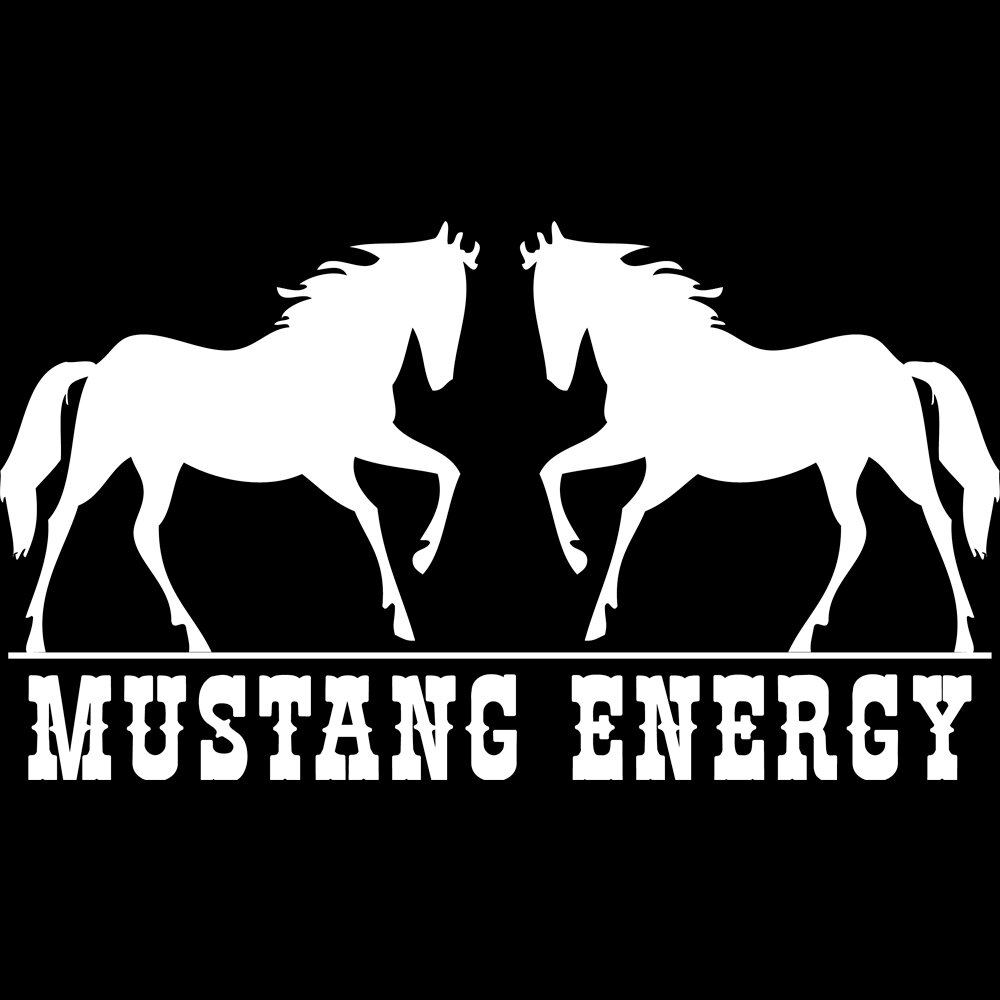 Предлагаем вам, в целях развития торговых отношений и дальнейшего взаимовыгодного сотрудничества, рассмотреть следующее коммерческое предложение:                             Компания гарантирует:Установить минимальные цены на продукцию  согласно прайс – листу, до момента изменения отпускных цен производителем.Обеспечить доставку продукции на склад в кротчайшие сроки.                                             ПРАЙС  ЛИСТ Цены даны с учетом НДС Отгрузка осуществляется со склада г .Сочи ул. Курортный проспект 19/4№ НаименованиеТараЛитражЦена за шт1Напиток безалкогольный тонизирующий энергетический газированный «MUSTANG ENERGY Classic»           Ж/Б            0,45л.             47руб.